Publicado en Madrid el 12/02/2020 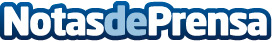 La inversión en publicidad digital supera por primera vez los 3.000 millones de euros, según IAB SpainLa inversión total en publicidad digital alcanza los 3.150 millones de euros en 2019, lo cual supone un incremento de un 10,6% en comparación con el año anterior, según la misma metodología utilizada respecto a 2018Datos de contacto:Redacción91 411 58 68Nota de prensa publicada en: https://www.notasdeprensa.es/la-inversion-en-publicidad-digital-supera-por Categorias: Nacional Finanzas Comunicación Marketing E-Commerce http://www.notasdeprensa.es